वर्धमान महावीर खुला विश्वविद्यालय, कोटारावतभाटा रोड , कोटा 324021 (राजस्थान)   फोन: - 0744-2470615, फैक्स: - 0744 - 2472525Visit us at: www.vmou.ac.inInternal Assignment 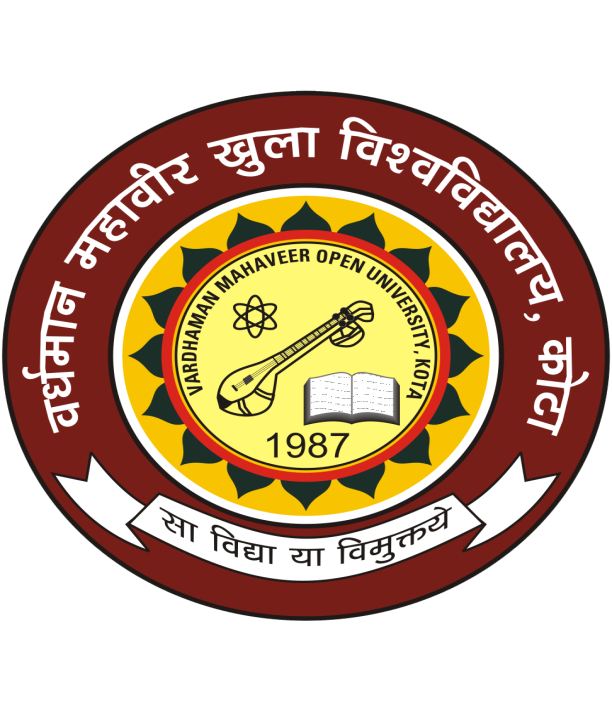 M.A. /M.Sc. Final (Mathematics)  प्रिय छात्र, आपको M.A. /M.Sc. Final (Mathematics) के पाठ्यक्रम के विभिन्न प्रश्न पत्रों के सत्रीय कार्य दिए जा रहे है। आपको प्रत्येक प्रश्न पत्र के दिए गए सत्रीय कार्य करने हैं। इन्हें पूरा करके आप निर्धारित अंतिम तिथि से पूर्व अपने क्षेत्रीय केंद्र /अध्ययन केंद्र  (जहाँ पर आपने प्रवेश लिया है) पर स्वयं अथवा पंजीकृत डाक से आवश्यक रूप से भिजवा दें। प्रत्येक सत्रीय कार्य 20 अंकों का हैं। इन प्राप्तांको को आपकी सत्रांत परीक्षा के अंकों में जोड़ा जायेगा। सत्रीय कार्य स्वयं की हस्तलिपि में करें। सत्रीय कार्यो का पुनर्मूल्यांकन नहीं होता है  और न ही इन्हें सुधारने हेतु दुबारा स्वीकार किया जाता हैं। अतः आप एक बार में ही सही उत्तर लिखें। आप संलग्न निर्धारित प्रपत्र पर वांछित सूचना भरकर सत्रीय कार्य के  साथ संलग्न करें।M.A. /M.Sc. Final (Mathematics) 2014-15Internal Assignment पाठ्यक्रम कोड (Course Code)......................................................  पाठ्यक्रम का नाम ..........................................................................स्कॉलर संख्या (Scholar No.)...........................................................छात्र का नाम ..........................................................................Name of Student (in capital letters)पिता का नाम ..............................................................................  Name of Father (in capital letters)पत्र व्यवहार का पता  ....................................................................................................................................................................................................................................................................................Address for Correspondingअध्ययन केंद्र का नाम ....................................................................... Name of Study Centre क्षेत्रीय केंद्र (Regional Centre)...............................................................
जमा करवाने का दिनांक (Date of Submission) .........................................Internal Assignment-2014Program Name M.Sc. / M.A. (Mathematics)Paper Code – MT- 06(Analysis and Advanced Calculus)M.Sc. / M.A. (Final)Max. Marks 20Note:- The Internal Assignment has been divided into three sections  A, B and  C. Write Answer as per the given  instructions .                                                                       Section –A                                                 (Very Short Answer Type Questions)Note :- Answer  all questions . As per the nature of the question you delimit your answer  in one word , one sentence or maximum up to 30 words. Each question  carries  1 (one ) mark.                                                                                                                        4 x1 = 4Write integral solution of the differential equation Define Directional derivative.Write the condition on which an operator T on H becomes Isometric.Write the Parseval’s identity.Section – B(Short Answer Questions) Note :- Answer any two questions . Each answer should be given in 200 words. Each question carries 4 marks .                                                                       2 x4 = 8If T be a linear transformation from a normed linear space into normed space , then show that T is continuous either at every point or at no point of N.Let B and  be Banach spaces. If T is a continuous linear transformation of B and , then prove that T is an open mapping.If x and y are any two vectors in a Hilbert space H, then prove If x is an eigenvector of T, then show that x cannot corresponding more than one eigenvalue of T.Section – C                                                        (Long Answer Questions) Note :- Answer any one  question. Each answer should be given in 800 words. Each question carries 08 marks.                                                                                       	 1 x 8 = 8(a) State and prove Holder’s inequality.Let  be normed linear spaces over the same scalar field and let T be a linear transformation of , then prove that T is bounded if it is continuous.(a) State and prove the uniform boundedness theorem.(b) State and prove the Risez Representation theorem.Internal Assignment-2014Program Name M.Sc. / M.A. (Mathematics)Paper Code – MT- 07(Viscous Fluid Dynamics)M.Sc. / M.A. (Final)Max. Marks 20Note:- The Internal Assignment has been divided into three sections  A, B and  C. Write Answer as per the given  instructions .                                                                       Section –A                                                 (Very Short Answer Type Questions)Note :- Answer  all questions . As per the nature of the question you delimit your answer  in one word , one sentence or maximum up to 30 words. Each question  carries  1 (one ) mark.x1 = 4Write down the energy equation in plane-coutte follow with transpiration cooling.What do you mean by porous boundaries?What is stagnation point?What is the coefficient of skin friction of plane covette flow.Section – B(Short Answer Questions) Note :- Answer any two questions . Each answer should be given in 200 words. Each question carries 4 marks .                                                                       2 x4 = 8The stress tensor at a point P is:	Determine the stress vector on the plane at P whose unit normal isState law of conservation, define equation of continuity and write the  of continuity in Cartesian tensor notation.What is the physical importance of non-dimension parameters. Discuss the Froude number.Describe stream function for Oseen’s flow.Section – C                                                        (Long Answer Questions) Note :- Answer any one  question. Each answer should be given in 800 words. Each question carries 08 marks.                                                                                       	 1 x 8 = 8(a) Velocity field at the point is given by  Show that it represents a rigid body motion.Define circulation show that the time rate of change of circulation in a cloud circuit. Drawn in a viscous incompressible fluid under the action of conservative forces. Moving with fluid depends only on the kinematic viscosity and on the space rated of change of the vorticity components at the contour.(a) Deduce fundamental equations of a viscous incompressible fluid with constant fluid properties in cylindrical polar coordinates.(b) State and prove Buckingham -theorem.Internal Assignment-2014Program Name M.Sc. / M.A. (Mathematics)Paper Code – MT- 08(Numerical Analysis)M.Sc. / M.A. (Final)Max. Marks 20Note:- The Internal Assignment has been divided into three sections  A, B and  C. Write Answer as per the given  instructions .                                                                       Section –A                                                 (Very Short Answer Type Questions)Note :- Answer  all questions . As per the nature of the question you delimit your answer  in one word , one sentence or maximum up to 30 words. Each question  carries  1 (one ) mark.                                                                                                                        4 x1 = 4If are the eigen values of square matrix A then what are the eigenvalues of Write down the remainder term of Taylor series?Write down the error equation of Newton-Raphson extended formula?What is the method of absolutely stable?Section – B(Short Answer Questions) Note :- Answer any two questions . Each answer should be given in 200 words. Each question carries 4 marks .                                                                       2 x4 = 8Find a real root of the equation , using Birge-Vieta method, perform two iterations.Using the method of least-squares find a straight line that fits the following data:Also find the value of  at Obtain a second degree polynomial approximation to the function:	Using Taylor series expansion about . Find a bound on the truncation error.Evaluate y(1.5) by Adams-Bashfourth method of order four given thatSection – C                                                        (Long Answer Questions) Note :- Answer any one  question. Each answer should be given in 800 words. Each question carries 08 marks.                                                                                       	 1 x 8 = 8Explain Rutishauser method & Using the Rutishauser method, find all the eigenvalues of the matrix.(a) Explain Aitken’s -method to accelerate the convergence.(b) Solve the BVP by Numerous method. with step size Internal Assignment-2014Program Name M.Sc. / M.A. (Mathematics)Paper Code – MT- 09(Integral Transforms and Integral Equations)M.Sc. / M.A. (Final)Max. Marks 20Note:- The Internal Assignment has been divided into three sections  A, B and  C. Write Answer as per the given  instructions .                                                                       Section –A                                                 (Very Short Answer Type Questions)Note :- Answer  all questions . As per the nature of the question you delimit your answer  in one word , one sentence or maximum up to 30 words. Each question  carries  1 (one ) mark.x1 = 4Evaluate : State the mellin inversion theorem.State Hilbert-Schmidt TheoremState Fredholm’s first fundamental theorem.Section – B(Short Answer Questions) Note :- Answer any two questions . Each answer should be given in 200 words. Each question carries 4 marks .                                                                       2 x4 = 8Solve the integral equation-Also find its resolvent kernel.Prove that the eigen values of a symmetric kernel are real.Prove that if n is a positive integer :Solve by using Laplace Transform :Section – C                                                        (Long Answer Questions) Note :- Answer any one  question. Each answer should be given in 800 words. Each question carries 08 marks.                                                                                       	 1 x 8 = 8Prove that  and deduce that :(a) Find the solution of Diffusion equation  subject to the initial and boundary conditions  where k & k are respectively the thermal diffusivity and conductivity of material of given solid.     (b) A flexible string has its end points on the x-axis at  and . At time ,    the string is given a shape defined by  and released. Find the displacement of any point  of the string at any time .Internal Assignment-2014Program Name M.Sc. / M.A. (Mathematics)Paper Code – MT- 10(Mathematical Programming)M.Sc. / M.A. (Final)Max. Marks 20Note:- The Internal Assignment has been divided into three sections  A, B and  C. Write Answer as per the given  instructions .                                                                       Section –A                                                 (Very Short Answer Type Questions)Note :- Answer  all questions . As per the nature of the question you delimit your answer  in one word , one sentence or maximum up to 30 words. Each question  carries  1 (one ) mark.x1 = 4Define a convex set . What do you mean by mixed Integer programming problem (Mixed I.P.P.)?Define convex programming problem.Write the Hessian matrix for the function Section – B(Short Answer Questions) Note :- Answer any two questions . Each answer should be given in 200 words. Each question carries 4 marks .                                                                       2 x4 = 8Find the nature of quadratic form  whereSolve the integer programming problem :Max 	z S.t.	and 	 are integersUse Lagrangian function to find the optimal solution of the following non linear programming problem:Minimize Subject to 	Use Wilfe’s method to solve the following quadratic programming problem:Min.	s.t.	&	Section – C                                                        (Long Answer Questions) Note :- Answer any one  question. Each answer should be given in 800 words. Each question carries 08 marks.                                                                                       	 1 x 8 = 8Solve the following L.P.P. using dynamic programming:Max             Such that		    &		(b) Max.	       S.T.                    &	(a) Explain the Kuhn-Tucker necessary conditions for the following problem          Maximize	         Subject to	Find an optimal solution of the following convex separable programming problem:Max 	     Subject to			&		AjmerBikanerJaipurJodhpurKotaUdaipurx7168736967656667y6972707068676864